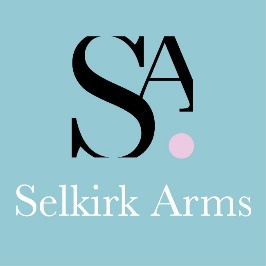 Sample 1ENTREÉChef’s Homemade Soup of the day
granary bread and farm butterHomemade Fishcake
lilliput capers | lime pickled fennel | herb salad Chicken Liver Parfaithome smoked chicken |shallot chutney | candies hazelnuts | toasted brioche MAINSlow Roast Pork Bellybraised lentils | chorizo | new potatoes | tenderstem broccoliPan Fried Scottish Salmon
potted prawn butter | crushed new potatoes | broccoli puree | tenderstem broccoliMediterranean Vegetable Lasagnegarlic bread | garden salad  V APRÉSSalted Caramel Profiteroleschocolate sauce | vanilla ice cream | honeycombEton Messmarinated strawberries | vanilla cream | crushed meringueScottish Cheese Selection poacher’s pickle | quince | crackers | grapesTea or Coffee2 Courses £27 / 3 courses £32Tel: 01557 330402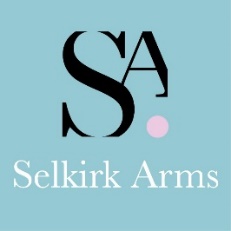 Sample 2ENTREÉChef’s Homemade Soup of the day
granary bread and farm butterHam Hock Terrine 
poachers pickle | oatcakes | herb saladPrawn and Smoked Salmon Saladmarie rose sauce | gem lettuce | vine tomatoes | bread and butterMAINRoast Corn Fed Chicken BreastCharred corn salsa | cauliflower puree | roast new potatoes | red wine gravy | steamed greensPan Fried Fillet of Sea Basschorizo butter | champ potatoes | roast Mediterranean vegetablesRoast Tomato and Red Pepper Risotto 
crispy basil | vegetarian parmesanAPRÉSSticky Toffee Puddingtoffee sauce | vanilla ice cream | honeycombRaspberry Possetmarinated berries | raspberry sorbet | chocolate Cremeux | choc chip cookieScottish Cheese Selection poacher’s pickle | quince | crackers | grapesTea or Coffee2 courses £29 / 3 courses £35Tel: 01557 330402Sample 3ENTREÉChef’s Homemade Soup of the day
granary bread and farm butterCrispy Fried Pork Bellymango salsa | Korean BBQ sauce | herb saladDark Sky Gin Cured Salmon
 beetroot salad, fennel and horseradish remoulade |juniper granolaMAINRoast Lamb Rump
confit potatoes | lamb fat carrot | spring greens | pickled blueberries | port jusPan Fried Fillet of Hakebrown butter | capers | new potatoes | broccoli | chicoryRoast Celeriac and Wild Mushroom Wellingtonroast garlic mashed potatoes | seasonal vegetables | caramelised onion gravyAPRÉSDark Chocolate Tartcitrus salad | toffee ice cream | candied cocoa nibsPavlovacaramelised pineapple | passionfruit curd | mango sorbet | vanilla ice creamScottish Cheese Selection poacher’s pickle | quince | crackers | grapesTea and coffee2 courses £32 / 3 courses £37Tel: 01557 330402